Un temps pour tout (ecclEsiaste 3, 1-15) Texte biblique : Ecclésiaste 3.1-13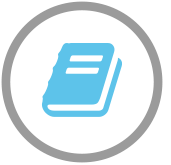  Il y a un temps pour chaque chose1Tout ce qui se produit sous le soleil arrive en son temps.2Il y a un temps pour enfanteret un temps pour mourir ;un temps pour planteret un temps pour arracher ce qui a été planté ;3un temps pour tueret un temps pour soigner ;un temps pour démoliret un temps pour construire.4Il y a un temps pour pleureret un temps pour rire ;un temps pour gémiret un temps pour danser.5Il y a un temps pour jeter des pierreset un temps pour les ramasser.Il y a un temps pour embrasseret un temps pour s'abstenir d'embrasser.6Il y a un temps pour chercheret un temps pour perdre ;un temps pour conserveret un temps pour jeter ;7un temps pour déchireret un temps pour coudre.Il y a un temps pour se taireet un temps pour parler.8Il y a un temps pour aimeret un temps pour haïr ;un temps de guerreet un temps de paix.9Quel profit celui qui travaille retire-t-il de sa peine ? 10J'ai considéré les occupations pénibles que Dieu a imposées aux humains. 11Dieu a établi pour chaque événement le moment qui convient. Il nous a aussi donné le sens de l'infini. Pourtant nous ne parvenons pas à connaître l'œuvre de Dieu dans sa totalité. 12J'en ai conclu qu'il n'y a rien de mieux pour les humains que d'éprouver de la joie et de bien vivre. 13Lorsque quelqu'un mange, boit et jouit des résultats de son travail, c'est un don de Dieu.Traduction NFCAlliance biblique française Visite guidéeSi le groupe est supérieur à 10 personnes, diviser en sous-groupes (de 5-6 pers. max).Distribuer le texte biblique à chacun·e avec les questions et laisser chacun·e le temps de répondre pour soi-même :* Quel est votre rapport au temps ? Est-il un ami ou un ennemi pour vous ?* Quel verset vous a parlé plus personnellement et pourquoi ?* Dans le texte, à chaque « temps pour... » nommé, définir si au moment de le vivre, le temps est pour vous un allié ou un ennemi ? Écrire A pour « allié » et E pour « ennemi ».Ensemble, parcourir le texte verset après verset et comparer les différences en laissant l’occasion d’argumenter la raison de son choix. L’animateur/trice veillera à ce qu’il ne s’agisse pas d’un débat mais bien d’un échange. Autrement dit, chaque ressenti est légitime donc à entendre et à respecter en tant que tel. Le groupe verra la possibilité de vivre plusieurs ressentis divergents face au texte. 